Melding om behov for individuelt tilrettelagt barnehagetilbod for barn med nedsett funksjonsevne jf. Barnehagelova § 37. 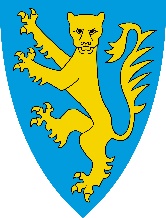 Melding fyllast ut av styrar i samarbeid med føresette og pedagogisk leiar. For nye søkjarar skal det alltid drøftast i inkluderingsteam i forkant.Søknaden skal sendast til:Giske kommune v/pedagogisk rådgivar barnehage, Valderhaug 4, 6050 ValderøyaGjelder for barnehageår / periodeBarnets namn:Barnets fødselsdato:Morsmål:Adresse/postnr./stad:Barnets daglege opphaldstid i barnehagen (ca. klokkeslett):Føresett 1 namn:Føresett 2 namn:Adresse/postnr./stad:Adresse/postnr./stad:Telefon:TelefonMelding om behov for tilrettelegging etter barnehagelova § 37 i form av:Melding om behov for tilrettelegging etter barnehagelova § 37 i form av:Ekstra bemanning (omfang pr. veke, kompetanse):Materiell, utstyr, bygningsmesseige endringar (legg ved kostnadsoverslag):Er det vedlagt dokumentasjon på nedsett funksjonsevne?         Nei		JaEr barnet tilmeldt PPT?         Nei		Ja; dato:____________Er spesialpedagogisk hjelp satt i verk?         Nei		Ja; dato:____________Om barnet har sakkunnig vurdering frå PPT, kor mange timar er tilrådd: ______ timar spesialpedagog	_______ timar assistent/ fagarbeidar/ pedagogAndre hjelpeinstansar barnet er i kontakt med:             Helsestasjon		Lege/ sjukehus		Barnehabilitering	BUP             Fysioterapeut		Logoped		Ergoterapeut		Audioped.             Andre: _________________________________Skildre kort barnets sine styrker, interesser og meistringsområdeSkildre kort barnet si nedsette funksjonsevneKor lenge har vanskane vart?Barnet si stemme: (så langt det er mogleg) Kva gjev barnet uttrykk for i kvardagen? (kva likar det, oppleving av trivsel, utfordringar mm)Informasjon om barnehagenInformasjon om barnehagenInformasjon om barnehagenInformasjon om barnehagenBarnehage:Avdeling:Styrar:Pedagogisk leiar:Antall pedagogar i avdelinga:Antall barn på avdelinga:Antall fagarbeidarar i avdelinga:Barnas alderAntall assistentar i avdelingar:Antall barn pr. vaksenAvdelinga si dagsrytme (tilpass dømet under etter eigen avdeling)Avdelinga si dagsrytme (tilpass dømet under etter eigen avdeling)Avdelinga si dagsrytme (tilpass dømet under etter eigen avdeling)Avdelinga si dagsrytme (tilpass dømet under etter eigen avdeling)SituasjonBarnet meistrarUtfordringar/vanskarEvent. kommentarMottakingFrukostSamlingTurAktivitetarLeik inneGarderobeRyddingVaske henderLunsjLeik uteHentingHar barnet vedtak om tilrettelegging etter § 37 pr i dag? (om ja, fyll ut vidare under)         Nei		Ja; antall timar:____________         Nei		Ja; antall timar:____________Ved gjentatt melding – gje ein kort skildring av korleis tilrettelegginga har fungert til no.Ved gjentatt melding – gje ein kort skildring av korleis tilrettelegginga har fungert til no.Ved gjentatt melding – gje ein kort skildring av korleis tilrettelegginga har fungert til no.TiltakEffekt av tiltaketEffekt av tiltaketEr det levert årsrapport for tilrettelegginga?         Nei		Ja         Nei		JaInformasjon om barnehagens individuelle tilrettelegging innanfor det ordinære (almennpedagogiske) barnehagetilbodet (innhald, organisering, jf barnehagelovas § 2 tredje ledd og forskrift om rammeplan for barnehagen). Følgande tilpassingar er gjort:Informasjon om barnehagens individuelle tilrettelegging innanfor det ordinære (almennpedagogiske) barnehagetilbodet (innhald, organisering, jf barnehagelovas § 2 tredje ledd og forskrift om rammeplan for barnehagen). Følgande tilpassingar er gjort:Informasjon om barnehagens individuelle tilrettelegging innanfor det ordinære (almennpedagogiske) barnehagetilbodet (innhald, organisering, jf barnehagelovas § 2 tredje ledd og forskrift om rammeplan for barnehagen). Følgande tilpassingar er gjort:TiltakTiltakEffektKor lenge er tiltaka prøvd ut?Kor lenge er tiltaka prøvd ut?Kor lenge er tiltaka prøvd ut?Ved behov for ekstra bemanning og/eller utstyr: i kva situasjonar i løpet av dagen trenger barnet tilrettelegging for å kunne nytte seg av barnehagetilbodet på lik linje med andre barn? Ved behov for ekstra bemanning og/eller utstyr: i kva situasjonar i løpet av dagen trenger barnet tilrettelegging for å kunne nytte seg av barnehagetilbodet på lik linje med andre barn? Situasjonar Korleis vil tilrettelegginga bli utført?Kommentar frå drøfting i inkluderingsteametKommentar frå barnets føresette knytt til barnets nedsette funksjonsevneSamtykke: Vi/eg samtykker til at kommunen kan innhente opplysningar frå andre hjelpeinstansar når det er naudsynt for å kunne behandle meldingaSamtykket kan til ein kvar tid trekkast tilbake.Samtykke: Vi/eg samtykker til at kommunen kan innhente opplysningar frå andre hjelpeinstansar når det er naudsynt for å kunne behandle meldingaSamtykket kan til ein kvar tid trekkast tilbake.BUPFysioterapeutLogopedPPTSpesialpedagogHelsestasjonBarnevernPsykisk helseteamAnna_______________BUPFysioterapeutLogopedPPTSpesialpedagogHelsestasjonBarnevernPsykisk helseteamAnna_______________Erklæring om samtykke:(Dersom det er delt foreldreansvar må den som har dagleg omsorg signere)Erklæring om samtykke:(Dersom det er delt foreldreansvar må den som har dagleg omsorg signere)Erklæring om samtykke:(Dersom det er delt foreldreansvar må den som har dagleg omsorg signere)Erklæring om samtykke:(Dersom det er delt foreldreansvar må den som har dagleg omsorg signere)Underteikna er kjend med formål og innhald i denne meldinga§ 37 Barn med nedsatt funksjonsevne«Kommunen skal sikre at barn med nedsatt funksjonsevne får et egnet individuelt tilrettelagt barnehagetilbud. Plikten til tilrettelegging omfatter ikke tiltak som innebærer en uforholdsmessig byrde for kommunen. Ved vurderingen av om tilretteleggingen innebærer en uforholdsmessig byrde, skal det særlig legges vekt på tilretteleggingens effekt for å nedbygge funksjonshemmende barrierer, de nødvendige kostnadene ved tilretteleggingen og virksomhetens ressurser.Kommunen fatter vedtak om tilrettelegging av barnehagetilbudet til barn med nedsatt funksjonsevne.»Formålet med bestemmelsen er å sikre at barn med nedsett funksjonsevne kan nyttiggjere seg av barnehagetilbodet på lik linje med andre barn, og få likeverdige utviklings- og aktivitetsmoglegheiter.Nokre eksempel på kva som vil omfattast er nedsett syn eller høyrsel, nedsett bevegelsesfunksjon, hjartesjukdommar, lungesjukdommar og diagnosar innanfor autismespekteret. Nedsett kognitiv funksjonsevne, som inneber redusert evne til mentale prosessar som språk, minne, informasjonsbearbeiding, problemløysing og erverving av kunnskap og erfaringar, er også omfatta. (Ot.prp. nr. 44 (2007-2008 s. 91)Underteikna er kjend med formål og innhald i denne meldinga§ 37 Barn med nedsatt funksjonsevne«Kommunen skal sikre at barn med nedsatt funksjonsevne får et egnet individuelt tilrettelagt barnehagetilbud. Plikten til tilrettelegging omfatter ikke tiltak som innebærer en uforholdsmessig byrde for kommunen. Ved vurderingen av om tilretteleggingen innebærer en uforholdsmessig byrde, skal det særlig legges vekt på tilretteleggingens effekt for å nedbygge funksjonshemmende barrierer, de nødvendige kostnadene ved tilretteleggingen og virksomhetens ressurser.Kommunen fatter vedtak om tilrettelegging av barnehagetilbudet til barn med nedsatt funksjonsevne.»Formålet med bestemmelsen er å sikre at barn med nedsett funksjonsevne kan nyttiggjere seg av barnehagetilbodet på lik linje med andre barn, og få likeverdige utviklings- og aktivitetsmoglegheiter.Nokre eksempel på kva som vil omfattast er nedsett syn eller høyrsel, nedsett bevegelsesfunksjon, hjartesjukdommar, lungesjukdommar og diagnosar innanfor autismespekteret. Nedsett kognitiv funksjonsevne, som inneber redusert evne til mentale prosessar som språk, minne, informasjonsbearbeiding, problemløysing og erverving av kunnskap og erfaringar, er også omfatta. (Ot.prp. nr. 44 (2007-2008 s. 91)Underteikna er kjend med formål og innhald i denne meldinga§ 37 Barn med nedsatt funksjonsevne«Kommunen skal sikre at barn med nedsatt funksjonsevne får et egnet individuelt tilrettelagt barnehagetilbud. Plikten til tilrettelegging omfatter ikke tiltak som innebærer en uforholdsmessig byrde for kommunen. Ved vurderingen av om tilretteleggingen innebærer en uforholdsmessig byrde, skal det særlig legges vekt på tilretteleggingens effekt for å nedbygge funksjonshemmende barrierer, de nødvendige kostnadene ved tilretteleggingen og virksomhetens ressurser.Kommunen fatter vedtak om tilrettelegging av barnehagetilbudet til barn med nedsatt funksjonsevne.»Formålet med bestemmelsen er å sikre at barn med nedsett funksjonsevne kan nyttiggjere seg av barnehagetilbodet på lik linje med andre barn, og få likeverdige utviklings- og aktivitetsmoglegheiter.Nokre eksempel på kva som vil omfattast er nedsett syn eller høyrsel, nedsett bevegelsesfunksjon, hjartesjukdommar, lungesjukdommar og diagnosar innanfor autismespekteret. Nedsett kognitiv funksjonsevne, som inneber redusert evne til mentale prosessar som språk, minne, informasjonsbearbeiding, problemløysing og erverving av kunnskap og erfaringar, er også omfatta. (Ot.prp. nr. 44 (2007-2008 s. 91)Underteikna er kjend med formål og innhald i denne meldinga§ 37 Barn med nedsatt funksjonsevne«Kommunen skal sikre at barn med nedsatt funksjonsevne får et egnet individuelt tilrettelagt barnehagetilbud. Plikten til tilrettelegging omfatter ikke tiltak som innebærer en uforholdsmessig byrde for kommunen. Ved vurderingen av om tilretteleggingen innebærer en uforholdsmessig byrde, skal det særlig legges vekt på tilretteleggingens effekt for å nedbygge funksjonshemmende barrierer, de nødvendige kostnadene ved tilretteleggingen og virksomhetens ressurser.Kommunen fatter vedtak om tilrettelegging av barnehagetilbudet til barn med nedsatt funksjonsevne.»Formålet med bestemmelsen er å sikre at barn med nedsett funksjonsevne kan nyttiggjere seg av barnehagetilbodet på lik linje med andre barn, og få likeverdige utviklings- og aktivitetsmoglegheiter.Nokre eksempel på kva som vil omfattast er nedsett syn eller høyrsel, nedsett bevegelsesfunksjon, hjartesjukdommar, lungesjukdommar og diagnosar innanfor autismespekteret. Nedsett kognitiv funksjonsevne, som inneber redusert evne til mentale prosessar som språk, minne, informasjonsbearbeiding, problemløysing og erverving av kunnskap og erfaringar, er også omfatta. (Ot.prp. nr. 44 (2007-2008 s. 91)Underskrift føresetteStad / datoStad / datoNamnUnderskrift føresetteUnderskrift føresetteUnderskrift barnehagenStad / datoNamnStyrarPedagogisk leiar